ПРОЕКТ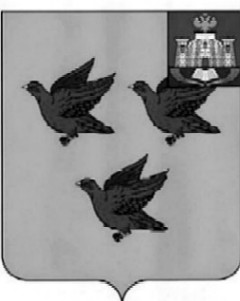 РОССИЙСКАЯ ФЕДЕРАЦИЯОРЛОВСКАЯ ОБЛАСТЬЛИВЕНСКИЙ ГОРОДСКОЙ СОВЕТ НАРОДНЫХ ДЕПУТАТОВРЕШЕНИЕ«______» ____________ 2024 г. № _______    Принято решением                                                                                   Ливенского городского                                                                                   Совета народных депутатов                                                                                 от ____________ 2024 № _____О внесении изменений в решение Ливенского городского Совета народных депутатов от 27 октября 2016 года № 2/015-ГС«Об утверждении Правил благоустройстватерритории города Ливны Орловской области»В соответствии с Федеральным законом от 6 октября 2003 года № 131-ФЗ «Об общих принципах организации местного самоуправления в Российской Федерации»  Ливенский городской Совет народных депутатовРЕШИЛ:1. Внести в приложение к решению Ливенского городского Совета народных депутатов от 27 октября 2016 г. №2/015-ГС «Об утверждении Правил благоустройства территории города Ливны Орловской области» следующие изменения:1)  пункт 1 статьи 3.1 изложить в следующей редакции:«1. Собственники и (или) иные законные владельцы зданий, строений, сооружений, земельных участков (за исключением собственников и (или) иных законных владельцев помещений в многоквартирных домах, земельные участки под которыми не образованы или образованы по границам таких домов)  обязаны участвовать в содержании прилегающих территорий путем проведения мероприятий:- по очистке прилегающей территории от мусора, опавшей листвы, сухой травянистой растительности, сорной растительности, коры деревьев, порубочных остатков деревьев и кустарников;- по очистке прилегающей территории, за исключением цветников и газонов, от снега  для обеспечения свободного и безопасного прохода граждан;- по покосу травы и обрезке поросли.Нетрудоспособные граждане, одиноко проживающие или проживающие в составе семьи нетрудоспособных граждан, а также временно нетрудоспособные граждане, которые не способны в силу состояния здоровья обеспечиивать содержание прилегающих территорий объектов, принадлежащих им на праве собственности или ином законном основании, освобождаются от обязанности участия в содержании прилегающих территорий (временно нетрудоспособные граждане- на период нетрудоспособности).»;пункт 8 статьи 16 изложить в следующей  редакции:«8. Места (площадки), предназначенные для накопления твердых коммунальных отходов должны быть снабжены информацией о сроках удаления отходов, наименовании организации, выполняющей данную работу, контактах лица, ответственного за работу по содержанию места (площадки) и своевременное удаление отходов, а также о недопустимости создания препятствий работе транспортных средств специализированной организации по сбору и вывозу (транспортировке) твердых коммунальных отходов.Не допускается размещение транспортных средств, самоходных машин и иной специальной техники, создающих препятствия работе транспортных средств специализированной организации по сбору и вывозу (транспортировке) твердых коммунальных отходов из мест (площадок), предназначенных для их накопления, в течение срока удаления этих отходов, предусмотренного в информации, указанной в абзаце первом настоящего пункта.»;статью 28 дополнить пунктом 24.1 изложив его в следующей редакции:«24.1 Лица, осуществляющие вырубку ( обрезку) древесно- кустарниковой растительности, при выполнении на прилегающей территории работ по вырубке (обрезке) зеленых насаждений обязаны организовать транспортирование образовавшихся порубочных остатков деревьев и кустарников в места размещения отходов в течение трех суток со дня вырубки (обрезки).».2. Настоящее решение вступает в силу с момента опубликования.Председатель Ливенского городскогоСовета народных депутатов	                                                           Е.Н. КонищеваГлава города                                                                                            С.А. Трубицин